UNIVERSIDADE FEDERAL DE RONDÔNIA - UNIRNÚCLEO DE EDUCAÇÃODEPARTAMENTO DE LÍNGUAS VERNÁCULASREGULAMENTO DAS ATIVIDADES ACADËMICO-CIENTÍFICO-CULTURAIS QUE COMPÕEM O CURRÍCULO DO CURSO DE LETRASHABILITAÇÃO:Língua Portuguesa e Literaturas de Língua PortuguesaMODALIDADES:- Presencial- A DistânciaCAPÍTULO IDIRETRIZES E PRINCÍPIOSArt. 1ºAs atividades acadêmico-científico-culturais que compõem o currículo do Curso de Letras têm por princípio oferecer ao aluno situações que possibilitem a formação de atitudes, busca, produção e aplicação de conhecimentos, bem como o desenvolvimento de habilidades necessárias à sua vida acadêmica e formação profissional.CAPÍTULO IIOBJETIVOSArt. 2º As horas de atividades acadêmico-científico-culturais que compõem o currículo do Curso de Letras têm como objetivo propiciar ao aluno oportunidades de vivenciar a realidade acadêmico-científico-cutural.CAPÍTULO IIICARGA HORÁRIA - ORGANIZAÇÃO ADMINISTRATIVA E DIDÁTICA Art. 3º A carga horária destinada a atividades acadêmico-científico-culturais será de 200 (duzentas) horas, em conformidade com a Resolução Nº 02/CNE/CP, de 19 de fevereiro de 2002, Art. 1º, $ IV.I – A distribuição e o cumprimento da carga horária obrigatória das atividades acadêmico-científico-culturais ficará a critério do aluno, que deverá ter cumprido as duzentas horas preconizadas até o final de seu curso.II – O Departamento criará condições de oferta de eventos e/ou atividades acadêmico-científico-culturais, a cada semestre, tais como: Semana de Letras, Colóquios de Literatura e outros, com vistas a possibilitar aos alunos o cumprimento das horas de atividades.CAPÍTULO IVATIVIDADES A SEREM DESENVOLVIDASArt. 4º Consideram-se atividades acadêmico-científico-culturais: 1. Projetos de pesquisa e/ou extensão desenvolvidos na comunidade, devidamente certificados;2. Atividades culturais organizadas e realizadas pelos discentes ao longo do curso, tais como, varal literário, sarau, recital de poemas, concursos e outros, desde que reconhecidas pelo Conselho do Departamento e devidamente certificadas.3. Participação em eventos culturais e acadêmicos: a) As horas referentes a essa atividade serão registradas caso o acadêmico apresente comprovante  declaração ou certificado  de participaçãob) A avaliação poderá ser diferenciada no tocante à participação  do     acadêmico como ouvinte, como expositor de trabalhos ou como organizador; c) O Departamento criará uma tabela de equivalência de carga horária para as variadas formas de participação do acadêmico, conforme item (b) acima.4. Colóquios integrados:I - Nessa atividade serão expostas as produções que tenham sido elaboradas pelos discentes ao longo do semestre;II - As produções poderão ser apresentadas em forma de mesas-redondas, comunicações individuais, comunicações coordenadas e painéis.CAPÍTULO VFORMAS DE REGISTROArt. 5º - O registro das horas de AACC desenvolvidas pelos acadêmicos será efetuado no Departamento.	I – O chefe de Departamento deverá encaminhar a DIRCA, semestralmente, relatório com o total de horas de AACC desenvolvidas por cada acadêmico, acompanhado de cópias dos respectivos comprovantes (certificados ou declarações);	II – A DIRCA fará o registro das horas no histórico dos alunos e anexará os comprovantes as suas pastas individuais.CAPÍTULO VIATRIBUIÇÕES DO ALUNOArt. 7º - Compete ao Aluno:Realizar atividades acadêmico-científico-culturais previstas para a integralização do currículo do curso de Letras;Informar-se, junto ao Departamento, da regulamentação pertinente;Apresentar ao Departamento, semestralmente, relatório das atividades desenvolvidas, devidamente acompanhado de cópias dos comprovantes.CAPÍTULO VIIDISPOSIÇÕES GERAISArt. 9º Todos os casos omissos neste documento serão resolvidos de comum acordo entre o professor e seus alunos e, em instância imediatamente superior, pelo Conselho Departamental do Curso de Letras.TABELA DE EQUIVALÊNCIA DE CARGA HORÁRIA ATIVIDADES ACADÊMICO-CIENTÍFICO-CULTURAISAs atividades abaixo especificadas cumprem o estabelecido, na Resolução CNE/CP 02–de 19/02/2002, como Atividades acadêmico-científico-culturais – AACC. Ao longo do curso, os acadêmicos deverão integralizar duzentas horas (200) concernentes às AACC; as atividades realizadas deverão ser relacionadas à área do curso. Não será concedido aproveitamento de uma atividade que tenha sido realizada num momento anterior ao ingresso no curso. Os casos omissos serão avaliados pelo Conselho de Departamento.   DE RONDÔNIA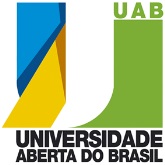 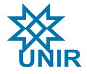 PRÓ-REITORIA DE  DE  A  - DIRED  DO BRASIL – UAB DE / DE CONTABILIZAÇÃO DE    AS  ACADÊMICO-CIENTÍFICO-CULTURAIS. ,__________________________________________________________________, login_____________ _________________requeiro o  das   especificadas e   e/    a   das  acadêmico-científico-culturais.                                Declaro   das  incorridas    de  de   e/   apresente  de  . Data:____/_____/______Assinatura do (a)  (a)ATIVIDADEQUANTIDADE DE HORASPublicação de artigo em jornal10Publicação de texto traduzido2 p/ páginaRevisão de texto publicado1 p/ páginaPublicação de resenha10Publicação de artigo em periódicos especializados locais c/ corpo editorial20Publicação de artigo em periódicos especializados nacionais c/ corpo editorial25Publicação de artigo em periódicos especializados internacionais c/ corpo editorial30Apresentação de painel/pôster de trabalho apresentado em evento5Apresentação de comunicação15Apresentação de palestra20Participação em mesa redonda10Publicação de resumo em anais de congressos científicos5Trabalho premiado em evento5Livro publicado com selo de editora que possua corpo editorial75Capítulos de livro e parte de coletânea publicado com selo de editora que possua corpo editorial25Participação em exposições ou apresentações artísticas3Participação de comissões e/ou júri de concursos/festivais2Criação, produção ou edição de sites para a Internet10Participação de comissões organizadoras de evento5Participante de projeto de pesquisa e/ou extensão desenvolvido ao longo do semestre20Curso de extensão ministradotempo de execução + metade desse tempoParticipação em cursos e eventos (seminários, simpósios, congressos, etc.)tempo de duração do eventoMonitoria desenvolvida ao longo do semestre, mediante avaliação do professor responsável40Nº do /  da Coord. AACC